INDICAÇÃO Nº 28/2019Indica ao Poder Executivo Municipal que efetue o serviço de limpeza, da calçada, localizada na Rua Jamil Maluf esquina com a Avenida São Paulo, no bairro Jardim Adélia II.Excelentíssimo Senhor Prefeito Municipal, Nos termos do Art. 108 do Regimento Interno desta Casa de Leis, dirijo-me a Vossa Excelência para sugerir que, por intermédio do Setor competente, que efetue o serviço de limpeza, da calçada localizada na Rua Jamil Maluf esquina com a Avenida São Paulo, no bairro Jardim Adélia II.  Justificativa:Conforme podemos constatar na foto que segue anexa, a calçada necessita com urgência, dos serviços de limpeza, uma vez que o mato está alto, também existe acúmulo de lixos, o que contribuem para proliferação de animais peçonhentos. Plenário “Dr. Tancredo Neves”, em 10 de janeiro de 2.019.CELSO LUCCATTI CARNEIRO“Celso da Bicicletaria”-vereador-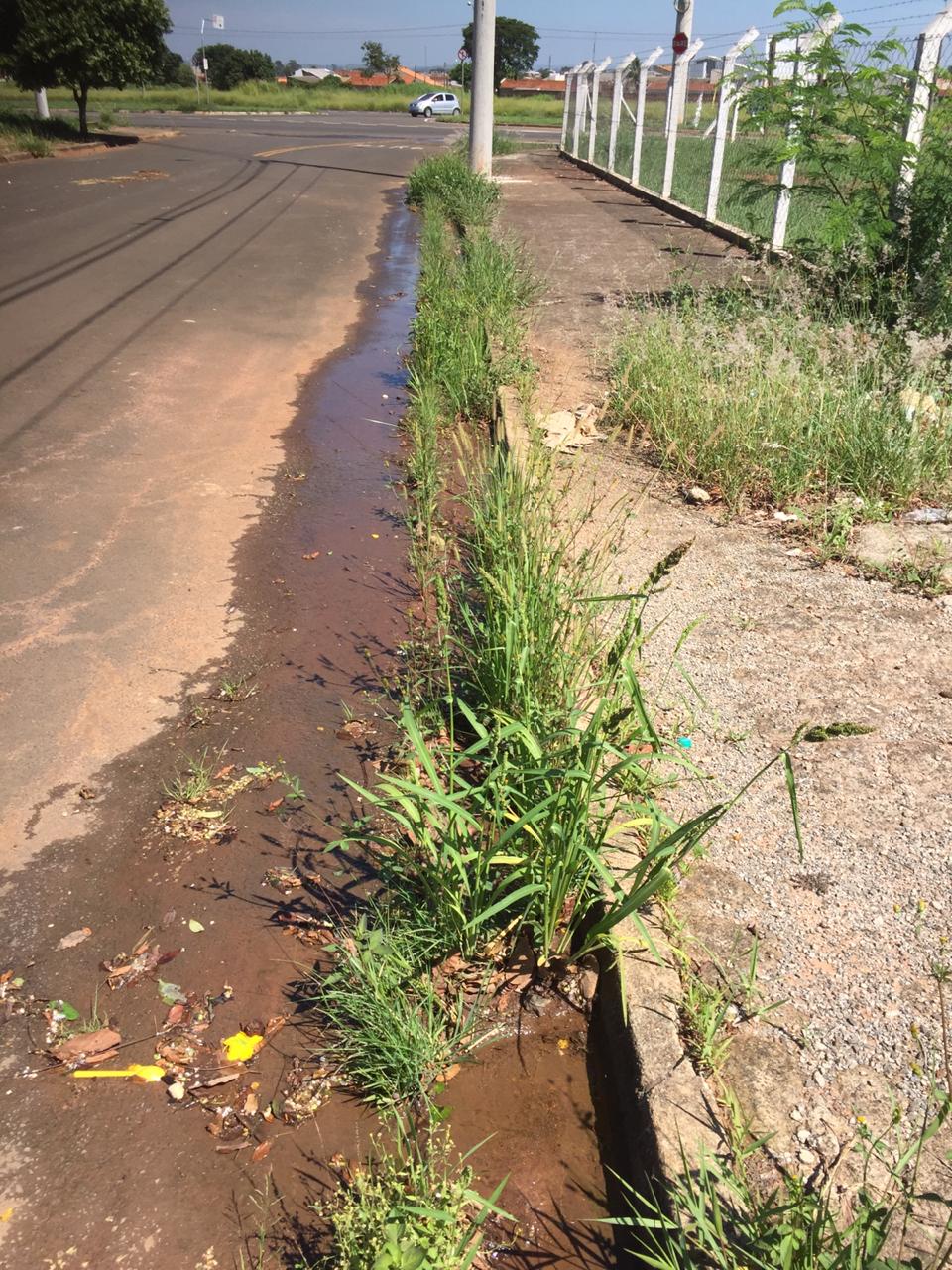 